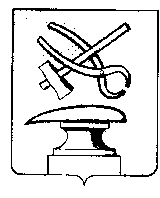 АДМИНИСТРАЦИЯ ГОРОДА КУЗНЕЦКАПЕНЗЕНСКОЙ ОБЛАСТИПОСТАНОВЛЕНИЕот 27.03.2024  № 459город КузнецкОб организации автобусного движения к дачным массивамв 2024 годуВ целях организации автобусного движения к дачным массивам, расположенным за пределами города Кузнецка, руководствуясь Федеральным законом от 29.07.2017 N 217-ФЗ "О ведении гражданами садоводства и огородничества для собственных нужд и о внесении изменений в отдельные законодательные акты Российской Федерации", ст. 28 Устава города Кузнецка Пензенской области, АДМИНИСТРАЦИЯ ГОРОДА КУЗНЕЦКА ПОСТАНОВЛЯЕТ:1. Организовать автобусное движение к дачным массивам, расположенным за пределами города Кузнецка, с 28.04.2024 по 13.10.2024, по направлениям, маршрутам движения и стоимости проезда согласно приложению № 1.2. Установить экономически обоснованный размер платы, определяемый в зависимости от показателя пассажиропотока на 2024 год согласно приложению № 2.3. Установить базовые показатели пассажиропотока по маршрутам для определения экономически обоснованного размера платы за перевозку граждан до дачных массивов на 2024 год согласно приложению № 3.4. Компенсация недополученных доходов от предоставления услуги по подвозу граждан к дачным массивам по ценам, не обеспечивающим возмещение издержек, производится в соответствии с Порядком предоставления субсидий юридическим лицам (за исключением субсидий государственным (муниципальным) учреждениям), индивидуальным предпринимателям, физическим лицам - производителям товаров, работ, услуг на компенсацию выпадающих доходов организациям, предоставляющим услуги по подвозу граждан к дачным массивам по ценам, не обеспечивающим возмещение издержек, утвержденным постановлением администрации города Кузнецка от 29.06.2021 № 856 «Об утверждении порядка предоставления субсидий юридическим лицам (за исключением субсидий государственным (муниципальным) учреждениям), индивидуальным предпринимателям, физическим лицам - производителям товаров, работ, услуг на компенсацию выпадающих доходов организациям, предоставляющим услуги по подвозу граждан к дачным массивам по ценам, не обеспечивающим возмещение издержек».5. Отделу городского хозяйства администрации города Кузнецка (Акчурин Р.Р.) организовать проведение конкурса на право заключения договора на осуществление пассажирских перевозок к дачным массивам на сезон 2024 года.6. Признать утратившим силу постановление администрации города Кузнецка от 31.03.2023 № 439 "Об организации автобусного движения к дачным массивам в 2023 году".7. Настоящее постановление подлежит официальному опубликованию.8. Контроль за исполнением настоящего постановления возложить на заместителя главы администрации города Кузнецка Николаева А.Н.Глава города Кузнецка                                                              С.А. ЗлатогорскийПриложение № 1к постановлению администрации города Кузнецкаот 27.03.2024  № 459Расписаниедвижения автобусов к дачным маршрутам и стоимость проезда в 2024 годуПриложение № 2к постановлениюадминистрации города Кузнецкаот 27.03.2024  № 459Экономически обоснованный размерплаты, определяемый в зависимости от показателяпассажиропотока, на 2024 годПриложение № 3к постановлениюадминистрации города Кузнецкаот 27.03.2024  № 459Показателипассажиропотока по маршрутам для определения экономическиобоснованного размера платы за перевозку граждан до дачныхмассивов на 2024 год<*> Прогнозный коэффициент изменения пассажиропотока принимается для маршрутов: ПАТП - Пионер - 1,33; ПАТП - Поляна - Зеленый шум - 1,35; ПАТП - Вишневка - 1,74; ПАТП - Минская - микрорайон "Западный" - Вишневка - 1,19; ПАТП - Кармановка - 1,41N п/пМаршрутПуть следованияВремя отправления из начального пункта в раб. дниВремя отправления из начального пункта в суб. и воскр. и праздничные дниКол-во автобусов на маршруте в зависимости от пассажиропотока, не менее (ед.)Протяженность маршрута, кмПровозная плата за проезд 1 пассажира, руб.1ПАТП - ПионерПАТП - ул. Белинского - ул. Победы - до дачного массива "Пионер" (дачи)Понедельник 08:05; 16:30среда, пятница6.30; 8:05; 16:30; 18.306.30; 8:05; 16:30; 18.30115,535,002ПАТП - Поляна - Зеленый ШумПАТП - ул. Правды - ул. Пензенская - ул. Республики - Поляна (дачи) - Восточное кладбище города Кузнецка - Зеленый Шум (дачи)По средам 8.00; 18.008.00; 10.00; 15.00; 18.00115,234,003ПАТП - ВишневкаПАТП - ул. Белинского - ул. Индустриальная - Вишневка (дачи)По средам 8.30; 19.008.30; 14.00; 19.00113,631,004ПАТП - Минская - микрорайон "Западный" - ВишневкаПАТП - ул. Минская - магазин "Стрела" - ул. Белинского - микрорайон "Западный" - ул. Индустриальная - Вишневка (дачи)По средам 9.00; 19.009.00; 19.00121,749,005ПАТП - КармановкаПАТП - ул. Правды - ул. Пензенская - ул. Республики - Кармановка (дачи)По средам 9.00; 19.007.00; 9.00; 16.00; 19.00116,036,00N п/пМаршрутЭкономически обоснованный размер платы за перевозку 1 пассажира или провоза 1 места багажа при 90 - 100% выполнения от базового показателя пассажиропотока, руб.Экономически обоснованный размер платы за перевозку 1 пассажира или провоза 1 места багажа при 80 - 89,99% выполнения от базового показателя пассажиропотока, руб.Экономически обоснованный размер платы за перевозку 1 пассажира или провоза 1 места багажа при 70 - 79,99% выполнения от базового показателя пассажиропотока, руб.Экономически обоснованный размер платы за перевозку 1 пассажира или провоза 1 места багажа при 60 - 69,99% выполнения от базового показателя пассажиропотока, руб.Экономически обоснованный размер платы за перевозку 1 пассажира или провоза 1 места багажа при 50 - 59,99% выполнения от базового показателя пассажиропотока, руб.Экономически обоснованный размер платы за перевозку 1 пассажира или провоза 1 места багажа при 40 - 49,99% выполнения от базового показателя пассажиропотока, руб.Экономически обоснованный размер платы за перевозку 1 пассажира или провоза 1 места багажа при 30 - 39,99% выполнения от базового показателя пассажиропотока, руб.Экономически обоснованный размер платы за перевозку 1 пассажира или провоза 1 места багажа при 20 - 29,99% выполнения от базового показателя пассажиропотока, руб.1ПАТП - Пионер65,3073,8083,5096,10113,30137,90176,40244,902ПАТП - Поляна - Зеленый Шум64,0072,3081,8094,20111,10135,20172,90240,203ПАТП - Вишневка57,3064,7073,2084,3099,40121,00154,70214,904ПАТП Минская - микрорайон "Западный" - Вишневка94,40103,30116,80134,50158,60193,10246,90342,805ПАТП - Кармановка67,4076,1086,1099,20116,90142,40182,10252,80N п/пМаршрутБазовый показатель пассажиропотока за май, чел.:за последние три года/с учетом коэффициента <*> изменения пассажиропотокаБазовый показатель пассажиропотока за июнь, чел.:за последние три года/с учетом коэффициента <*> изменения пассажиропотокаБазовый показатель пассажиропотока за июль, чел.:за последние три года/с учетом коэффициента <*> изменения пассажиропотокаБазовый показатель пассажиропотока за август, чел.:за последние три года/с учетом коэффициента <*> изменения пассажиропотокаБазовый показатель пассажиропотока за сентябрь, чел.:за последние три года/с учетом коэффициента <*> изменения пассажиропотокаБазовый показатель пассажиропотока за октябрь, чел.:за последние три года/с учетом коэффициента <*> изменения пассажиропотока1ПАТП - Пионер2610/34712598/34552487/33072414/32101404/1867309/4102ПАТП - Поляна - Зеленый Шум753/1016572/772948/1279652/880322/434117/1573ПАТП - Вишневка946/1646853/1484803/1397742/1291457/795218/3794ПАТП - Минская - микрорайон "Западный" - Вишневка523/622418/497660/785464/552283/336110/1195ПАТП - Кармановка491/692373/525692/975478/673256/36054/76